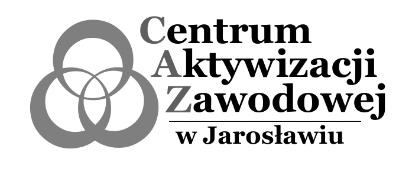 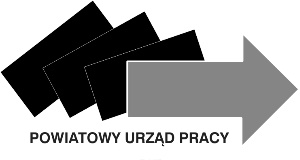 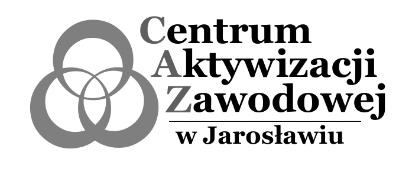 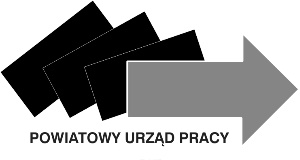     								Starosta Jarosławski								za pośrednictwem								Powiatowego Urzędu Pracy								w Jarosławiu								ul. Słowackiego 2								37-500 JarosławWNIOSEK O ORGANIZACJĘ  ROBÓT PUBLICZNYCHna zasadach określonych w ustawie z dnia 20 kwietnia 2004r. o promocji zatrudnienia i instytucjach rynku pracy (j.t. Dz. U. z 2019 r. poz. 1482  z późn. zm.) oraz w Rozporządzeniu Ministra Pracy i Polityki Społecznej z dnia 24 czerwca 2014 r. w sprawie organizowania prac interwencyjnych i robót publicznych oraz jednorazowej refundacji kosztów z tytułu opłaconych składek na ubezpieczenie społeczne (j. t. Dz. U. z 2014 r. poz. 864) dla:DANE DOTYCZĄCE ORGANIZATORA ROBÓT PUBLICZNYCHNazwa i adres siedziby organizatora robót publicznych: _______________________________________________________________________________________________________________Miejsce prowadzenia działalności: ________________________________________________________________________________________________________________________________NIP: __ __ __ __ __ __ __ __ __ __ REGON: __ __ __ __ __ __ __ __ __PKD: ______________Forma organizacyjno-prawna prowadzonej działalności:_________________________________Dane dotyczące pracodawcy (uzupełniamy jeżeli pracodawcą jest inny podmiot niż organizator robót publicznych):Nazwa i adres pracodawcy : _____________________________________________________________________________________________________________________________Miejsce prowadzenia działalności: ________________________________________________________________________________________________________________________NIP: __ __ __ __ __ __ __ __ __ __ REGON: __ __ __ __ __ __ __ __ __PKD:__________Stopa procentowa ubezpieczenia wypadkowego: ______________________________________Nr rachunku bankowego: __ __   __ __ __ __   __ __ __ __   __ __ __ __   __ __ __ __   __ __ __ __   __ __ __ __Nazwiska i imiona oraz stanowiska służbowe osób upoważnionych do podpisania umowy ze strony organizatora robót publicznych i pracodawcy: KLAUZULA INFORMACYJNAZgodnie z art. 13 Rozporządzenia Parlamentu Europejskiego i Rady (UE) 2016/679 z dnia 27 kwietnia 2016 r. w sprawie ochrony osób fizycznych w związku z przetwarzaniem danych osobowych i w sprawie swobodnego przepływu takich danych oraz uchylenia dyrektywy 95/46/WE  (4.5.2016 L 119/38 Dziennik Urzędowy Unii Europejskiej PL) informuję, że:Administratorem Pani/Pana danych osobowych jest Powiatowy Urząd Pracy w Jarosławiu, ul. Słowackiego 2, 37-500 Jarosław, reprezentowany przez Dyrektora Urzędu Pracy w Jarosławiu.Kontakt z Inspektorem Ochrony Danych w Powiatowym Urzędzie Pracy w Jarosławiu możliwy jest pod adresem email: iod@pup.jaroslaw.pl.Dane osobowe Pana/i/ będą przetwarzane na podstawie art. 6 ust. 1 lit. b ogólnego rozporządzenia j/w o ochronie danych oraz Kodeksu Pracy – Ustawa z dnia 26 czerwca 1974 r. (t. j. Dz. U. z 2018 r., poz. 108), w celu realizacji umowy.Odbiorcami Pana/Pani danych osobowych będą wyłącznie podmioty uprawnione do uzyskania danych osobowych na podstawie przepisów prawa.Dane osobowe Pana/Pani będą do momentu osiągnięcia celu przetwarzania oraz w obowiązkowym okresie przechowywania dokumentacji zgodnie z Jednolitym Rzeczowym Wykazem Akt, zatwierdzonym przez Państwowe Archiwum w Przemyślu. Posiada Pan/i prawo do: żądania od administratora dostępu do danych osobowych, prawo do ich sprostowania, usunięcia lub ograniczenia przetwarzania.Przysługuje Panu/Pani prawo wniesienia skargi do organu nadzorczego, tj. Prezesa Urzędu Ochrony Danych.Podanie danych osobowych jest dobrowolne, jednakże odmowa podania danych może skutkować odmową zawarcia umowy.OŚWIADCZENIE ORGANIZATORA/PRACODAWCYNie zalegam w dniu złożenia wniosku z zapłatą wynagrodzeń pracownikom, należnych składek na ubezpieczenia społeczne, ubezpieczenie zdrowotne, Fundusz Pracy, Fundusz Gwarantowanych Świadczeń Pracowniczych oraz innych danin publicznych.W okresie 365 dni przed dniem złożenia wniosku nie zostałem ukarany lub skazany prawomocnym wyrokiem za naruszenie przepisów prawa  pracy  i nie jestem objęty postępowaniem dotyczącym naruszenia przepisów prawa pracy w tej sprawie. Prowadzę/nie prowadzę działalności gospodarczej* w rozumieniu regulacji prawa unijnego.Jestem/nie jestem* beneficjentem pomocy de minimis udzielanej na warunkach określonych w rozporządzeniu Komisji (UE) nr 1407/2013 z dnia 18 grudnia 2013 roku w sprawie stosowania art. 107 i 108 Traktatu o funkcjonowaniu Unii Europejskiej do pomocy de minimis (Dz. Urz. UE L 352 z 24.12.2013, str.1), w rozporządzeniu Komisji (UE) nr 1408 z dnia 18 grudnia 2013 r. z 24.12.2013 w sprawie stosowania art. 107 i 108 Traktatu o funkcjonowaniu Unii Europejskiej do pomocy de mini mis w sektorze rolnym (Dz. Urz. U.E. L 352 z dnia 24.12.2013, str. 9).Uwaga! W przypadku oświadczenia, iż dany podmiot jest beneficjentem pomocy de minimis należy wypełnić Formularz informacji przedstawionych przy ubieganiu się o pomoc de minimis.* Niepotrzebne skreślićINFORMACJA NA TEMAT ORGANIZACJI ROBÓT PUBLICZNYCH ORAZ WYMAGAŃ WOBEC KANDYDATA_______________________________ nr tel: (__ __) __ __ __ __ __ __ __ tel kom __ __ __ __ __ __ __ __ __Imię, nazwisko i nr telefonu osoby upoważnionej do kontaktu z PUP w JarosławiuWYMAGANE ZAŁĄCZNIKIBeneficjenci pomocy publicznej do wniosku dołączają:zaświadczenia lub oświadczenia w zakresie o którym mowa w art. 37 ust. 1 i 2 ustawy z dnia 30 kwietnia 2004 r. o postępowaniu w sprawach dotyczących pomocy publicznej (t.j. Dz.U. z 2018.362 ze zm.) ustawy - składa Organizator będący beneficjentem pomocy w rozumieniu ww. ustawy przy ubieganiu się o pomoc de minimis lub pomoc de minimis w sektorze rolnym lub sektorze  rybołówstwa i akwakultury. W przypadku gdy organizator robót nie jest pracodawcą dla skierowanych bezrobotnych – zaświadczenia lub oświadczenia składa wskazany przez Organizatora pracodawca – wymagany w przypadku beneficjentów pomocy de minimis;formularz informacji przedstawianych przez Organizatora będącego beneficjentem pomocy w rozumieniu ustawy z dnia 30 kwietnia 2004 r. o postępowaniu w sprawach dotyczących pomocy publicznej (j. t. Dz.U. z 2018 r. poz.362 z późn.zm.) przy ubieganiu się o pomoc de minimis lub pomoc de minimis w sektorze rolnym lub sektorze rybołówstwa i akwakultury (w przypadku gdy organizator robót nie jest pracodawcą dla skierowanych bezrobotnych - formularz informacji składa  wskazany przez Organizatora pracodawca)- wymagany w przypadku beneficjentów pomocy de minimis.Dokument stanowiący podstawę prawną funkcjonowania Organizatora/Pracodawcy z wyłączeniem podmiotów posiadających wpis do bazy CEDIG i KRS.Statut podmiotu – gdy odrębne przepisy wymagają działania podmiotu na podstawie niniejszego dokumentu.Pełnomocnictwo do reprezentowania Organizatora/Pracodawcy oraz składania oświadczeń woli w jego imieniu. Pełnomocnictwo nie jest wymagane, jeżeli osoba podpisująca wniosek i umowę jest upoważniona z imienia i nazwiska do reprezentowania Pracodawcy w odnośnym dokumencie rejestracyjnym.DODATKOWE INFORMACJE:W przypadku złożenia wniosku nieprawidłowo wypełnionego lub niekompletnego Starosta wyznacza wnioskodawcy co najmniej 7-dniowy termin  na  jego uzupełnienie.Wniosek nieuzupełniony we wskazanym terminie pozostanie bez rozpatrzenia.Wszystkie kserokopie dokumentów załączonych do wniosku należy potwierdzić „za zgodność z oryginałem” (upoważniona osoba dokonująca potwierdzenia oprócz daty winna złożyć podpis i pieczątkę imienną lub firmową).Pouczenie W rozumieniu art. 1  załącznika  do rozporządzenia Komisji (WE) nr.800 z dnia 6 sierpnia 2008 uznającego niektóre rodzaje pomocy za zgodne ze wspólnym rynkiem w zastosowaniu art. 87  i 88 Traktatu (Dz.U. UE 214 z 09.08.2008 str. 3) za przedsiębiorstwo uważa się podmiot prowadzący działalność  gospodarczą bez względu na jego formę  prawną. Zalicza się tu w szczególności osoby prowadzące działalność na własny rachunek  oraz firmy rodzinne zajmujące się rzemiosłem lub inną działalnością, a także  spółki lub konsorcja  prowadzące  regularną działalność gospodarczą. W odniesieniu do pojęcia „przedsiębiorcy/podmiotu prowadzącego działalność gospodarczą” w prawie wspólnotowym należy podkreślić, iż pojęcie to rozumiane jest bardzo szeroko i obejmuje swym zakresem wszystkie kategorie podmiotów zaangażowanych w działalność gospodarczą, niezależnie  od formy  prawnej tego podmiotu i źródeł jego finansowania (orzeczenie Europejskiego Trybunału Sprawiedliwości w sprawie  C-41/90 Höfner i Elsner przeciwko Macrotron GmbH orzeczenie ETS w sprawie C-35/96 Komisja przeciwko Republice Włoskiej). Nie ma znaczenia, iż są to podmioty nie nastawione na zysk (non-profit organisation – np. orzeczenie ETS w sprawie c – 67/96 Albany). Podkreślić należy fakt, iż przepisy wspólnotowe  znajdują zastosowanie również do podmiotów  sektora publicznego prowadzących działalność gospodarczą (orzeczenie Stew sprawie  C—118/85 AAMS). Po przystąpieniu Polski do Unii Europejskiej, obowiązek stosowania przepisów zakresie pomocy publicznej potencjalnie może dotyczyć wszystkich podmiotów prowadzących działalność  gospodarcza, bez względu na to czy przepisy obowiązujące w danym państwie członkowskim  przyznają danemu podmiotowi status przedsiębiorcy. Przy tak szeroko zakreślonych ramach definicji przedsiębiorstwa podstawowe znaczenie ma rodzaj prowadzonej działalności. Zgodnie z orzecznictwem ETS, przez działalność gospodarczą należy rozumieć oferowanie towarów i usług na rynku pracy. Pojęcie to dotyczy zarówno działalności produkcyjnej, jak i dystrybucyjnej i usługowej (orzeczenie ETS w sprawie Herlitz T-66/92).  W tym przypadku nie jest istotne występowanie zarobkowego charakteru działalności. Jednocześnie przy ocenie charakteru danej działalności należy zweryfikować możliwość występowania na określonym rynku rzeczywistej lub potencjalnej konkurencji ze strony innych przedsiębiorców.________________________________________________________________________/data wpływu//pozycja w rejestrze zgłoszeń PUP/_________________________________________________________________________________/imię i nazwisko – organizator robót publicznych//stanowisko/_________________________________________________________________________________/imię i nazwisko – pracodawca//stanowisko/Nazwa stanowiska oraz kod zawodu zgodne ze strukturą klasyfikacji zawodów i specjalności (Rozporządzenie Ministra Pracy i Polityki Społecznej z dnia 7 sierpnia 2014 r. w sprawie klasyfikacji zawodów i specjalności dla potrzeb rynku pracy oraz zakresu jej stosowania (t.j. Dz. U. z 2018 r. poz. 227)kod zawodu: _____________________________   stanowisko:__________________________________Nazwa stanowiska oraz kod zawodu zgodne ze strukturą klasyfikacji zawodów i specjalności (Rozporządzenie Ministra Pracy i Polityki Społecznej z dnia 7 sierpnia 2014 r. w sprawie klasyfikacji zawodów i specjalności dla potrzeb rynku pracy oraz zakresu jej stosowania (t.j. Dz. U. z 2018 r. poz. 227)kod zawodu: _____________________________   stanowisko:__________________________________Nazwa stanowiska oraz kod zawodu zgodne ze strukturą klasyfikacji zawodów i specjalności (Rozporządzenie Ministra Pracy i Polityki Społecznej z dnia 7 sierpnia 2014 r. w sprawie klasyfikacji zawodów i specjalności dla potrzeb rynku pracy oraz zakresu jej stosowania (t.j. Dz. U. z 2018 r. poz. 227)kod zawodu: _____________________________   stanowisko:__________________________________Liczba osób bezrobotnych proponowanych do zatrudnienia: _______________________________________oraz okres ich zatrudnienia: od __ __ . __ __ . __ __ __ __ r. do __ __ . __ __ . __ __ __ __ r.Liczba osób bezrobotnych proponowanych do zatrudnienia: _______________________________________oraz okres ich zatrudnienia: od __ __ . __ __ . __ __ __ __ r. do __ __ . __ __ . __ __ __ __ r.Liczba osób bezrobotnych proponowanych do zatrudnienia: _______________________________________oraz okres ich zatrudnienia: od __ __ . __ __ . __ __ __ __ r. do __ __ . __ __ . __ __ __ __ r.Miejsce wykonywania pracy przez skierowanych bezrobotnych: ________________________________________________________________________________________________________________________________________________________________________________Miejsce wykonywania pracy przez skierowanych bezrobotnych: ________________________________________________________________________________________________________________________________________________________________________________Miejsce wykonywania pracy przez skierowanych bezrobotnych: ________________________________________________________________________________________________________________________________________________________________________________Zmianowość pracy (zaznaczyć właściwe): jednozmianowość, dwuzmianowość, praca w porze nocnej, Inna: _______________________________________________Zmianowość pracy (zaznaczyć właściwe): jednozmianowość, dwuzmianowość, praca w porze nocnej, Inna: _______________________________________________Zmianowość pracy (zaznaczyć właściwe): jednozmianowość, dwuzmianowość, praca w porze nocnej, Inna: _______________________________________________System i rozkład czasu pracy (zaznaczyć właściwe): czasowy ze stawką miesięczną, inny: ________________________________________________________________________________________System i rozkład czasu pracy (zaznaczyć właściwe): czasowy ze stawką miesięczną, inny: ________________________________________________________________________________________System i rozkład czasu pracy (zaznaczyć właściwe): czasowy ze stawką miesięczną, inny: ________________________________________________________________________________________Rodzaj wykonywanej pracy/Zakres obowiązków: ________________________________________________________________________________________ ________________________________________________________________________________________________________________________________________________________________________________________________________________________________________________________________________________________________________________________________________________________________Rodzaj wykonywanej pracy/Zakres obowiązków: ________________________________________________________________________________________ ________________________________________________________________________________________________________________________________________________________________________________________________________________________________________________________________________________________________________________________________________________________________Rodzaj wykonywanej pracy/Zakres obowiązków: ________________________________________________________________________________________ ________________________________________________________________________________________________________________________________________________________________________________________________________________________________________________________________________________________________________________________________________________________________Niezbędne lub pożądane kwalifikacje w tym:Niezbędne lub pożądane kwalifikacje w tym:Niezbędne lub pożądane kwalifikacje w tym:Poziom wykształceniaKonieczne (min.) podstawowe     gimnazjalne     zasadnicze zawodowe     średnie ogólne  średnie zawodowe  pomaturalne/policealne    wyższe Poziom wykształceniaPożądane podstawowe     gimnazjalne     zasadnicze zawodowe     średnie ogólne  średnie zawodowe  pomaturalne/policealne    wyższe Kierunek wykształceniaKonieczne (min.)Kierunek wykształceniaPożądaneKwalifikacje zawodoweKonieczne (min.)Kwalifikacje zawodowePożądaneDoświadczenie zawodoweKonieczne (min.)Doświadczenie zawodowePożądaneData rozpoczęcia pracy: __ __ . __ __ . __ __ __ __ r.Data rozpoczęcia pracy: __ __ . __ __ . __ __ __ __ r.Data rozpoczęcia pracy: __ __ . __ __ . __ __ __ __ r.Godziny rozpoczęcia i zakończenia pracy od _________ do __________ liczba godzin tygodniowo ______Godziny rozpoczęcia i zakończenia pracy od _________ do __________ liczba godzin tygodniowo ______Godziny rozpoczęcia i zakończenia pracy od _________ do __________ liczba godzin tygodniowo ______Wysokość proponowanego wynagrodzenia miesięcznego brutto dla bezrobotnego:____________________Wysokość proponowanego wynagrodzenia miesięcznego brutto dla bezrobotnego:____________________Wysokość proponowanego wynagrodzenia miesięcznego brutto dla bezrobotnego:____________________Wnioskowany okres refundacji (liczba miesięcy): __________ Wnioskowany okres refundacji (liczba miesięcy): __________ Wnioskowany okres refundacji (liczba miesięcy): __________ Okres zatrudnienia po ustaniu refundacji (liczba miesięcy): _________ Okres zatrudnienia po ustaniu refundacji (liczba miesięcy): _________ Okres zatrudnienia po ustaniu refundacji (liczba miesięcy): _________ Wnioskowana wysokość refundacji kosztów zatrudnienia bezrobotnego (miesięcznie): _____________Wnioskowana wysokość refundacji kosztów zatrudnienia bezrobotnego (miesięcznie): _____________Wnioskowana wysokość refundacji kosztów zatrudnienia bezrobotnego (miesięcznie): _____________